1. Rådmannens forordÅrsrapporten er pliktig informasjon etter lov og forskrift og er ment å være utfyllende i forhold til den informasjon som gis i årsregnskapet. Årsrapporten er del av rådmannens ulike rapporteringer til kommunestyret. Den gir en beskrivelse av utviklingstrekk og resultater. De forhold som påvirker resultatet er omtalt. Årsberetning og årsmelding redegjør for Karasjok kommunes aktiviteter og resultater for 2017 relatert til våre utfordringer, planer, intensjoner i budsjett og økonomiplan og i tjenesteproduksjon.  Kommunene har samlet et merforbruk i 2017 Innen noen av avdelingene, enhetene er det et merforbruk. En ny gjennomgang av ressursbruk og sikre gode rutiner for økonomistyring er satt i gang og skal ferdigstilles i 2018. Fokus på økt nærvær, har redusert sykefraværet i 2017. Sykefraværet for 2016 var på 12,5% mot 10,3 % i 2017. Rådmannen er forsiktig optimist med tanke på fraværsutviklingen når man ser at nærværet i organisasjonen øker. Det er variasjoner i hvor stort sykefraværet er i avdelinger og enheter. Gjennom året har sykefravær vært tema. Deltakelse og engasjement fra HEMIS, vår bedriftshelsetjeneste og NAVia har vært vesentlige momenter. Arbeidet med økt nærvær vil det fortsatt holdes fokus på.Bruken av ressurser og størrelsen på tjenestetilbudet må gjennomgås og tilpasses til de ressurser kommunen har.  Dette er også påpekt av fylkesmannen også overfor kommunestyret høsten 2017.    Karasjok, 01.04.17Kurt Maurstad 
Rådmann2. Politisk styring og virksomhetOversikt over politiske utvalg i Karasjok kommune 2017. I 2017 har Arbeiderpartiet hatt ordfører. Det er en politisk koalisjon mellom Arbeiderpartiet, Samealbmot bellodat, Høyre og FlyttsamelistaI tabellen presenteres møter i politiske utvalg gjennom hele året, med en orientering om ledere.Likestilling i politiske utvalg Politiske utvalg i Karasjok kommune er sammensatt med en kjønnsfordeling som er gitt i lov om valg av representanter til politiske utvalg. Lovpålagte rådDet har vært en utfordring med å avvikle møter i de lovpålagte rådene. Leder i rådene har i samarbeid med kommunalleder helse og omsorg satt møtedatoer, uten at medlemmer kommer på møter, eller melder avbud til møtene.Partssammensatte utvalg AMU er partssammensatt, og skal ivareta saker som angår medarbeidere/ansatte i Karasjok kommune. Politiske temaerRådmannen presenterer noen av sakene/områdene som har vært til politisk behandling. Det vises for øvrig til vedlegg – oversikt over politiske saker i 2017 fordelt på kommunestyre og hovedutvalgene.  Administrativ organisering I kommunestyret juni 2016 ble endelig organisasjonskart vedtatt. Innenfor rådmannens stab, oppvekst, utdanning, språk og kultur og plan, miljøutvikling, næring er vedtaket effektuert. Innenfor helse og omsorg er deler av vedtatt organisasjonskart iverksatt.  Arbeidet med ny gjennomgang av organisasjonsstrukturen ble igangsatt like før jul i 2017.  Det tas sikte på behandling i kommunestyret i juni 2018. UtmarksutvalgI 2017 besluttet kommunestyret å opprette eget utmarksutvalg. Utvalget erstatter tidligere dispensasjonsutvalg. Utmarksutvalget behandler dispensasjoner etter motorferdselloven. Utvalget kan gi uttalelse i saker innen ansvarsområder som; næring, fiske, vann- og vassdrag og friluftsliv.   Ny hjemmesideI 2017 er det jobbet med å utarbeide og publisere ny kommunal hjemmeside.  I arbeidet med ny hjemmeside er det i 2017 valgt leverandør, gitt opplæring til innholdsprodusenter i alle avdelinger og oppdragets prosjektgruppe har produsert innhold til hjemmesiden. Lanseringen skjer i første kvartal 2018.3. BefolkningssammensetningHistoriske tallKilde: SSB Oversikten ovenfor viser antall innbyggere i Karasjok – sammenlignet over år Ved utgangen av 2017 er det 2 701 innbyggere i Karasjok. Oversikten over antall innbyggere i Karasjok viser at det har vært en økning av antall innbyggere i kommunen fra utgangen av 2016 til utgangen av 2017 med til sammen 28 personer. Dette gjelder netto folketilvekst. Det har ikke vært noen fødselsoverskudd i 2017.Befolkningsframskriving (Hovedalternativ)Befolkningsframskriving for perioden 2016 - 2040 i Karasjok innen de ulike aldersgrupper. Kilde: SSB/lav nasjonal vekst I den yrkesaktive aldersgruppen fra etter ordinær alder for videregående skole, viser befolkningsframskrivingene at antallet innbyggere reduseres.De siste årene har det vært en betraktelig økning i andel innbyggere over 67 år, og spesielt gruppa over 80 år. Denne utviklingen vil fortsette etter det befolkningsframskrivingene viser. Erfaringsvis er det i disse aldersgruppene at behovet for kommunale oppfølgingstjenester øker betraktelig. I denne sammenheng er det viktig at Karasjok kommune må vurdere å lage strategier for tjenesteproduksjon vi ønsker å ha i framtida innen pleie og omsorg for å kunne yte de tjenester denne gruppen har behov for. Oppsummering Strammere økonomiske rammebetingelser som følge av befolkningsnedgang Det blir flere eldre og færre barn og ungeFærre innbyggere i arbeidsfør alder Utfordringer knyttet til tjenesteproduksjon – økte rammer til helse med utgangspunkt i flere typer tjenestebehov.4. AdministrasjonGjeldende administrative organisering ble vedtatt i kommunestyret i møte 2016.Medarbeidere Tabell 5: Oversikt over administrasjonen, tabellen gjelder kun for fast ansatte (prosent i parentes):*Ledere rådmannens stab: rådmann, økonomisjef og personalrådgiver. *Ledere helse og omsorg: Kommunalleder, enhetsleder pleie og omsorg, enhetsleder Familiens hus, enhetsleder helse, fagleder institusjon, fagleder åpen omsorg, fagleder boligtjenestenLedere oppvekst, utdanning, språk og kultur: Kommunalleder, rektor, biblioteksjef, styrer Guolban, styrer Láttošluohkká Ledere plan, teknisk, miljøutvikling og næring: Kommunalleder, FDV leder, enhetsleder vei, VAR og brann. Kommentarer til tabellenPr. 31.12.17 var det 302 ansatte i kommunen fordelt på 217 kvinner og 85 menn. Det er 334 stillingshjemler i kommunen fordelt på 293 årsverk, noe som tilsier at kommunen har mange deltidsansatte. Det er flest kvinner i deltidsstillinger. Deltidsstillingene er i hovedsak innen renholds- eller omsorgsyrker. I tillegg har kommunen deltidsstillinger innenfor brannvesenet.Flesteparten av kommunalt ansatte er kvinner, dvs. at 72 % av den totale arbeidsstokken er kvinner.Ved utgangen av 2017 var det 25 ubesatte stillinger i kommunen. Noen stillinger var imidlertid besatt av ufaglærte i påvente av tilsetting av faglærte, så som helsefagarbeidere (i helgevakt/nattevakt stillinger) og sykepleiere. I kommunen er mange av de kommunalt ansatte samisktalende (77 %), men det er kun et fåtall som behersker samisk skriftspråk og bruker det i hverdagen.I løpet av 2017 ble det tilsatt 8 nye medarbeidere, så som kommunelege,  hjemmehjelp og sykepleiere.Pr. 31.12.17 har kommunen 2 arbeidstakere som er overtallige da kommunestyret har vedtatt at en sekretær stilling ved kulturskolen og flere stillinger ved ungdomsklubben ble strøket. De ansatte er midlertidig omplassert fram til det finnes ledige stillinger som er relevant for dem. Det avholdes jevnlige omstillingssamtaler med disse arbeidstakerne, og deres kompetanse vurderes når stilling skal lyses ut. Likestilling og diskriminering  I Kárášjoga gielda Karasjok kommune var det ved utgangen av 2017 tilsatt 217 kvinner og 85 menn, noe som tilsier at kommunen er en kvinnedominert arbeidsplass. Kommunen har ansvar for å drive barnehager, skoler, pleie- og omsorgstjenester med videre, og disse arbeidsplassene er tradisjonelt dominert av kvinner. Dersom man ser på kjønnsfordeling i øvrige stillinger, er det flest kvinner i typiske kvinnedominerte yrker (omsorgsyrker, sekretærer, pedagogisk leder, førskolelærer, lærere, skoleassistenter), mens det er flest menn i typiske mannsdominerte yrker (ingeniører, brannmannskap, vedlikeholdsarbeidere). 77 kvinner og 35 menn jobber deltid. Det er mange deltidsstillinger innen helse og omsorg og renhold. Brannmannskapene, som består av 16 menn, er alle tilsatt på deltid, og er med på å trekke opp statistikken på antall menn i deltidsjobber. I tillegg er det flere menn som er tilsatt i renholder og miljøarbeider stillingene ved bo- og avlastningstjenesten.Lønnsforhandlinger 2017 I 2017 har det vært sentrale forhandlinger i mai for ansatte i HTA kapittel 4. Det ble også gjennomført lokale lønnsforhandlingene for medarbeidere innen kap. 3 (ledere), kap. 4 og kap. 5 (omfatter leger, ingeniører og bibliotekansatte). Kap. 3 omfatter ledere som i sin stilling innehar delegert budsjett-, økonomi- og/eller personalansvar. Grunnlaget for forhandlingene etter kap. 3 var blant annet ett eller flere av følgende kriterier; endret ansvarsområde, oppnådde resultater i forhold til virksomhetens mål og betydelige organisatoriske endringer. Kommunens prioriteringer i kap. 4 og 5 var; rekruttere og beholde ansatte i arbeid så lenge som mulig, løfte en samlet gruppe (renholdere, barnehagelærere, spesielt pedagogiske ledere, kjøkkenpersonell og hjemmehjelpere.Det ble også gjennomført lokale lønnsforhandlinger etter Hovedtariffavtalens kap 4.2.2 Særskilte forhandlinger, kap 4.2.3 Beholde og rekruttere arbeidstakere og kap. til 4.2.4 Kompetanse. Det er for det meste undervisningspersonell som har forhandlinger etter HTA kap. 4.2.4.Oversikten viser at kvinner fortsatt har et lavere lønnsnivå enn menn blant lederne.Hvordan følge opp likestillingDet er satt i gang et arbeid med å kartlegge forholdet mellom uønsket/ønsket deltid for å sette inn strategier og tiltak for å tilby medarbeidere som ønsker det, høyere stillingsprosent. I administrasjonen må det samtidig vurderes å øke stillingsprosent innenfor yrkesgrupper der det mangler fagkompetanse. Dette gjelder spesielt innenfor helse og omsorg. Innenfor pleie og omsorgstjenestene og oppvekst sektor er det behov for en bedre kjønnsmessig balanse blant ansatte. Det er derfor ønskelig med flere menn som jobber i pleie og omsorgstjenestene og skole/barnehage.Sykefravær/nærvær   Oversikt i prosentI Kárášjoga gielda Karasjok kommune har det over flere år vært høyt sykefravær. Det totale sykefraværet var 10,3 % i 2017. Sykefraværet det siste året er redusert fra 12,5 til 10,3 %. Det er det legemeldte langtidsfraværet som har den største nedgangen fra 13,8 % til 6,7 %. Det egenmeldte korttidsfraværet har økt det siste året fra 1,7, % til 2,9 %. Det har vært en praksis der medarbeidere har brukt egenmelding på korttidsfravær framfor legemeldt sykemelding. Dette anbefales også fra legetjenesten. Dette kan være en av årsakene til at korttidsfraværet er forholdsvis høyt.Rådmannens stab Det totale sykefraværet i rådmannens stab er fra 2016 til 2017 på samme nivå. I rådmannens stab er korttidsfraværet redusert mens langtidsfraværet har øket. Sykefraværet følges opp med flere individuelle samtaler. Ut fra rådmannens kjennskap skyldes fraværet medarbeidernes helsemessige forhold og forhold som skyldes utenforliggende hendelser. Noe av fraværet kan imidlertid skyldes fysiske arbeidsforhold som følge av blant annet manglende ventilasjon og solavskjerming.Oppvekst, utdanning, språk og kulturAvdelingas sykefravær er redusert fra 2016 til 2017, hvor det totale sykefraværet i 2016 var 14,78% og 11,26 % i 2017. Avdelingens langtidsfravær har størst reduksjon. Dette igjen innebærer at korttidsfraværet har liten reduksjon. Økonomisk medfører dette at kommunens refusjoner i forbindelse med sykefravær reduseres som følge av at sykefraværet opprettholdes i arbeidsgiverperioden.I grunnskolen er det totale sykefraværet fra 2016 til 2017 redusert fra 13,76 % i 2016 til 9,59 % i 2017. Også i grunnskolen er det langtidsfraværet som har størst reduksjon. Dette innebærer at den økonomiske konsekvenser av sykefraværet, er den samme som for hele avdelingen.I barnehagene er det totale sykefraværet fra 2016 til 2017 redusert fra 18,88 % i 2016 til 17,54 % i 2017. I barnehagene er det også langtidsfraværet som har størst reduksjon selv om det også er en liten reduksjon i korttidsfraværet. Dette innebærer at den økonomiske konsekvenser av sykefraværet, er den samme som for hele avdelingen.Helse og omsorgAvdelingas sykefravær er redusert fra 2016 til 2017, hvor det totale sykefraværet i 2016 var 13,03 % og 9,43 % i 2017. Avdelingens langtidsfravær har størst reduksjon.  Enhetene har ulike trivselsfremmende- / arbeidsmiljø tiltak som jevnlig gjennomføres.  Plan, miljø, teknisk og næring Avdelingens sykefravær i 2017 sammenlignet med 2016, har hatt en økning på 0,27%. Det er økning på korttidsfraværet samtidig som langtidsfraværet har en økning på 6,92%.   Avdelingen arbeider med forebyggende tiltak og har tett samarbeid med ansatte og Bedriftshelsetjenesten for å forebygge og ivareta ansattes arbeidsmiljø. Det er god dialog med Navs IA kontakt i oppfølging. Internkontroll/HMS Gjennom Arbeidsmiljøutvalget (AMU) utøves internkontroll og HMS arbeidet. AMU består i dag av representanter fra arbeidsgiver, arbeidstakerorganisasjonene (Fagforbundet) og hoved- verneombud. I tillegg møter HEMIS (bedriftshelsetjenesten) og NAV Arbeidslivssenter (IA). Saker AMU har tatt opp er sykefravær, internkontroll, HMS saker, orienteringer om avvik. Det er i 2017 gjennomført 40 timers obligatorisk kurs for verneombud.Karasjok kommune har i 2017 brukt internkontrollsystemet Compilo.  Bruk av Compilo som avvikssystem åpner for enklere oversikt og kunnskap om avvik, med muligheter for å rapportere det videre.  Oppfriskning i bruk av avvikssystemet vil bli gjennomført i løpet av 2018.HMS-plan for 2017 har vært behandlet politisk i oktober 2017, og er fulgt opp av lederne i felles møter og i aktiviteter i avdelinger/enheter/rådmannens stab. Karasjok kommune har underskrevet IA avtale med NAV og har et samarbeid med NAV i oppfølging av sykemeldte arbeidstakere, IA dager og oppfølging og deltakelse i prosjekt helsefremmende arbeidsplass.Det er foretatt valg av hovedverneombud, og innen alle verneområder er det nå verneombud. Hovedverneombud er frikjøpt i 30 % for å ivareta oppgavene. Hovedverneombudet har tatt initiativ til felles verneombudmøter. Hovedverneombudet har blant annet hatt fokus på følgende oppgaver i 2017Forebygging av sykefravær Deltakelse i tilsyn som angår arbeidsmiljøInformasjon og medbestemmelseKarasjok kommune har inngått avtale om fast frikjøp av hovedtillitsvalgt i Fagforbundet som i dag er på 60 %.De øvrige tillitsvalgte søker om permisjon i henholdt til kommunens permisjonsreglement når de er innkalt til møter.Tospråklighet i kommunen Kommunestyret har i 2017 vedtatt tiltaksplan for tospråklighet, og revidert kommunens språkplan.Barnehagene og skolen søker om tilleggs midler til samiske tiltak i barnehage og skole. Grunnskolen mottar årlig tilskudd fra fylkesmannen for del finansiering av merutgifter til samiskopplæring i skolen. Kommunestyret har i desember 2017 opprettet kommunalt samisk språksenter. Senteret vil ha oppstart i løpet av 1. halvår 2018.Oppsummering  Karasjok kommune er fortsatt en kvinnedominert arbeidsplass. Det er flest kvinner i deltidsstillinger, og kvinner har lavere årslønn enn menn. Det er satt i gang en kartlegging om deltid for å sikre kunnskap om hvorvidt deltid er ønsket eller at det er ønske om økt stilling. Interkontroll er vårt verktøy for å holde orden i eget hus. Kvalitetsverktøyet skal bidra til å sikre gode systemer for internkontroll på alle nivå. Arbeidet har startet og skal følges opp. hele organisasjonen i 2017.5. Finansforvaltning og økonomisk resultatDet regnskapsmessige resultatet viser ett mer forbruk på kr 3.815 millioner kr.Årets netto driftsresultat er på kr -9.465 millioner kr. Dette tilsvarer ett netto driftsresultat på  -3,0 %. Netto driftsresultat for 2017 er 8,41 millioner kr lavere enn i 2016.Det er større vekst i driftsutgiftene enn i driftsinntektene. Merforbruket er innenfor avdelingene helse og omsorg og plan, teknisk, miljøutvikling og næring og grunnskolen. Her vises det til avdelings vise kommentarerForskriftsbestemt innhold i årsmeldingenÅrsmeldingen skal etter forskriftene om årsregnskap og årsberetning inneholde vesentlig og sentral økonomisk informasjon, slik at den gir et dekkende bilde av kommunens utvikling, resultat og stilling. For mer utfyllende og detaljert informasjon om kommunens økonomi, se årsregnskapet.Regnskapsprinsipper og god kommunal regnskapsskikkKarasjok kommune fører og avslutter sine regnskaper etter bestemmelsene i kommuneloven og den kommunale regnskapsforskriften. Dette innebærer at all tilgang og bruk av midler i løpet av året som vedrører virksomheten skal fremgå av drifts- eller investeringsregnskapet.Alle inntekter og utgifter i året regnskapsføres brutto. Det vil si at det skal ikke gjøres fradrag for tilhørende inntekter til utgiftene, og inntektene skal da heller ikke fremstå med fradrag for eventuelle tilhørende utgifter. Alle kjente inntekter og utgifter skal videre tas med i regnskapet for gjeldende år, enten de er betalt eller ikke ved årets slutt. Dersom for eksempel en inntekt er kjent i desember skal den inntektsføres i desember, selv om midlene ikke kommer inn på kommunens bankkonto før januar året etter. Hvis ikke det eksakte beløpet er kjent, regnskapsføres et anslått beløp.Videre er det spesielle bestemmelser rundt for eksempel avskrivinger (avskrivinger skal ikke påvirke driftsresultatet), og det er en egen momskompensasjonsordning for kommunesektoren (som er selvfinansierende).Netto driftsresultatNetto driftsresultat uttrykker andelen av årets driftsinntekter som ikke er blitt benyttet til dekning av årets driftsutgifter, og som derfor er avsatt til fond, til finansiering av investeringer, eller er ubrukt.Det er netto driftsresultat som er det viktigste måltallet for kommunene. Sammen med andre indikatorer brukes det til å analysere kommunens økonomi. Det er også dette måltallet som brukes når regnskapsresultatene skal sammenlignes med andre kommuner, blant annet i KOSTRA. Generelt er et godt netto driftsresultat en indikator på at kommunen har økonomisk handlefrihet.Sett i forhold til det anbefalte nivået på 3 %, så er årets resultat kritisk. Det er også bekymringsverdig at tendensen og utviklingen går i negativ retning sett i lys av de siste 3 årene. Et positivt netto driftsresultat på 3 % av sum driftsinntekter ville for 2017 tilsvare et netto driftsresultat på rundt 9,8 millioner kr. Et positivt netto driftsresultat av en slik størrelsesorden ville for eksempel gitt kommunen muligheten til i større grad å egenfinansiere investeringsprosjekter, og dermed redusere låneopptak som finansieringskilde. Utviklingen i driftsinntekter og driftsutgifterRegnskapet viser at driftsinntektene er på 293 millioner kr i 2017. Dette innebærer en prosentmessig vekst på 3 % i forhold til regnskap 2016. driftsutgiftene har en prosentmessig vekst på 6,5 % i forhold til regnskap 2017.Det betyr at det er større vekst i driftsutgiftene enn i driftsinntektene i 2017.DisposisjonsfondetDisposisjonsfond er frie fond og står til kommunestyrets frie disposisjon. Bruk av fondet må vurderes nøye hver gang, da dette er kommunens ”sparekonto”. På grunn av merforbruket i 2017, var det nødvendig å bruke av dette fondet på kr 4 483 240, slik at kommunens disposisjonsfond nå står i 0. Merforbruket hadde med andre ord vært tilsvarende høyere om vi ikke hadde hatt midler på disposisjonsfondet.  Kommunestyret har tidligere år satt av kr 3 663 445 og kr. 819 795 til disposisjonsfond. Totalt kr. 4 483 240.LikviditetenFor å kunne dekke de kortsiktige forpliktelsene må kommunen være tilstrekkelig likvid. Vi måler likviditetsgraden ut fra forholdet mellom omløpsmidler og kortsiktig gjeld.Endring i arbeidskapitalen gir et uttrykk for hvorvidt kommunens betalingsevne har forbedret eller forverret seg.PensjonKarasjok kommune har balanseført 454 738 millioner kr i pensjonsforpliktelser og 378 711 millioner kr i pensjonsmidler. Kommunens hovedleverandør for pensjon er KLP, og pedagogisk personell benytter Statens pensjonskasse. LånegjeldDen samlede langsiktige gjelden er på 218 269 millioner kr. I tillegg kommer pensjonsforpliktelsene på 441 881 millioner kr. Lånegjelden er totalt på 660 150 millioner kr inklusiv pensjonsforpliktelsene.   Regnskapstall per 31.12 i regnskapsåret måles mot innbyggertallet. Lånegjelda per innbygger har siden 2014 gått opp. Renter og avdragSum avdrag i drifts- og investeringsregnskapet utgjør 8,2 millioner kroner. Utgiftsførte renter er på 4,2 millioner kroner.1 % renteendring mht. den eksisterende lånemasse som er på flytende rente vil estimert gi en renteutgift/inntekt på ca. 1,2 millioner kroner.InvesteringerI 2017 er det regnskapsført investeringer for totalt 18 220 millioner kr. I dette beløpet er alle utgifter som er belastet investeringsregnskapet.Investeringene fordeler seg på følgende investeringstiltak:Det vises for øvrig til oversikter som ligger i regnskapet.6. FellesPå overordnet nivå har det vært fokus på administrativt overgripende nivå. I årsmeldinga har vi valgt å ha fokus på noen av områdene. Beredskap Overordnet kommunal beredskapsplan er vedtatt i 2017. Med ferdigstillelse av overordnet beredskapsplan vil avvik tilknyttet kommunal beredskap lukkes.DigitaliseringArbeid med oppfølging av kommunens IKT-strategi gjennom videre standardisering og oppgradering av utstyr og programvare har pågått i flere år og har også fortsatt i 2017.  Gjennomførte tilsynDet er gjennomført tilsyn ved Omsorgsboligene og Bo- og avlastningstjenesten. Både bedriftshelsetjenesten og HMS koordinator deltok på tilsynet. De bemerkninger som fremkom ved tilsynet er fulgt opp.Arbeidet tilknyttet tilbakemelding fra gjennomført tilsyn i forhold til samfunnssikkerhet og beredskap og arkiv i 2015 ble igangsatt i 2016. Arbeidet vil fortsette i 2017.Det har vært gjennomført flere tilsyn på avdeling og fagnivå. Disse omtales innen avdelinger. Interkommunalt samarbeidKarasjok kommune er med i samarbeidet i Ávjovárri urfolksregion.
Samarbeidet har et eget sekretariat som pr i dag administreres fra Karasjok og finansieres av samarbeidskommunen.På administrativt nivå følges intensjonene i IKT avtalen som er underskrevet av Karasjok, Kautokeino og Porsanger. Fokus har vært på oppgradering av felles programvare og på den måten fordele utgiftene mellom de tre kommunene. Videre er det etablert et arkivfaglig nettverk og det er etablert samarbeid mellom IKT medarbeiderne i de tre kommunene. Det er potensiale til ytterligere samarbeid på flere områder. Regionrådet har også hatt stort fokus på arbeidet med NAV Sápmi. Kommunestyret ga ordføreren fullmakt til å utarbeide en vertsskapskommuneavtale med Kautokeino. Denne vil komme som egen sak til kommunestyret høsten 2018.Kommunen er med i det interkommunale selskapet Finnmark Miljøtjeneste AS, som er delegert renovasjons- og slamtømmingstjenester. I Šuoššjávri leveres vann til boligene i Kautokeino kommune. Ikke rapportert om driftsproblemer siste år.7. Rådmannens stab Mål ved rådmannens stab er gjennom hele året arbeidet videre med å sikre at rådmannens stab er godt kvalifisert for å gi den øvrige organisasjon bistand, råd, veiledning og tilrettelegge gjennom gode overgripende systemer og løsninger.Rådmannens stab skal ivareta og tilby støttefunksjoner for hele den øvrige kommunale organisasjon.  Det er viktig med god leveringssikkerhet i forhold til alle disse tjenestene. Sentrale utfordringer	For å legge til rette for kontinuerlig forbedring av kommunens ulike internkontrollsystem tilbyr rådmannens stab verktøy, metoder og veiledning. Videre arbeides det kontinuerlig med å sikre felles rutiner og reglement. Det er laget nye rutiner innen arkiv og personalområdet og informasjon om dette. Det er tilbudt internopplæring på bestilling innen områder der avdelingene har etterspurt kompetanse, spesielt innen område økonomi. Det er lagt til rette for å følge reglement og tilordnet for fortløpende økonomirapportering.Det har på grunn av bemanningssituasjonen og bytte av rådmann skapt en del ekstra utfordringer med oppfølging av tidligere igangsatte prosesser.Tiltak 2017Nærværsprosjektet Nærværsprosjektet er videreført i avdelingen gjennom avdelingens HMS, IA-plan og oppfølging av denne. Det er gjennomført medarbeidersamtaler med samtlige medarbeidere i løpet av året. Informasjonen innen avdelingen er satt i system og det er gjennomført personalmøter og medbestemmelsesmøter jevnlig med tillitsvalgte.LederutviklingVåren 2017 ble felles ledersamlinger for mellomledere og rådmannens ledergruppe igangsatt.  Dette arbeidet vil fortsette i 2018 og er finansiert med OU midler.Avdelingen har deltatt i tilrettelegging og gjennomføring av følgende tiltak:Opplæring innen personalforhold, økonomi, kommunens IKT verktøy og sak/arkiv.Andre oppdrag – utvalgte områder TospråklighetKommunens språkmedarbeidere har kontinuerlig holdt kommunens samiske nettside oppdatert og bidratt for oversetting av dokumenter fra norsk til samisk og fra samisk til norsk. Språkmedarbeidere har også hatt oppdrag med oversetting av informasjonsmateriell for Karasjok kommune.Språkmedarbeiderne har vært involvert i arbeidet med tiltaksplanen og revidering av samisk språkplan. Arbeidet med gjennomføring av tiltakene i henhold til aktivitetsplanen i oppfølging av avtale med Sametinget er fordelt på avdelingene. UtfordringerI dag er oppgaveløsningen innen rådmannens stab spesialisert og har ikke kompetanse til å utføre overlappende oppgaver, dette fører til stor risiko for svikt ved fravær. Utfordringen for kommunen er å sikre «tvillingskompetanse».Overgang til ny programvare for saksbehandling, både for administrative og politiske saker, har medført store utfordringer. Programvaren har ikke fungert som forventet. Dette har blant annet resultert i ofte forsinkelser og produksjonsproblemer for sakser til politisk behandling.KompetansehevingDet er behov for ytterligere kompetanseheving innen følgende områder i Karasjok kommune:arkiv og arkivforståelsesaksbehandler og økonomiverktøyKvalitetsverktøy Compilointernkontrollkommunens informasjon og samhandling med innbyggerne – digitalisering/Web-sidekommunal informasjon genereltAnnet utviklingsarbeidDet er behov for å videreutvikle samarbeidet med andre kommuner innen flere områder. Skatt kan her være et eksempel på dette der kommunen i dag har en avtale om kjøp av tjenester innen et felt vår egen skatteoppkrever ikke har kapasitet til å dekke. Det kan også være en tanke å videreutvikle samarbeidet med andre kommuner om internopplæring og programbruk.8. Oppvekst, utdanning, språk og kulturOppvekst, utdanning, språk og kultur omfatter barnehager, grunnskolen m/SFO og skolekantina, kulturskolen, kulturkontor, folkebibliotek, språksenter og flyktning tjeneste. Mål: Å skape gode og trygge oppvekst vilkår for barn og unge, og kulturaktiviteter med           vekt på samisk språk og kultur.BarnehagerNye nasjonale føringer:RammeplanI barnehagesektoren er det blitt en del endringer nasjonalt, blant annet er det innført en ny rammeplan for barnehagene fra 1.august 2017. Rammeplanen er en forskrift, det vil si et vedtak som er bestemmende for barnehagens innhold og oppgaver.Samiske barnehager skal fremme barnas samiskspråklige kompetanse, styrke barnas samiske identitet og videreføre samiske verdier, samisk kultur og tradisjonskunnskapTydeligere forpliktelser for barnehagenStyrking av mangfolds perspektivet, helseperspektivet, språkarbeidet, overganger i og fra barnehagen til skole/SFOPresisert ansvar for å bygge, stoppe og følge opp mobbingØkt oppmerksomhet på de yngste barnaAnsvar og roller er tydelig beskrevetEget kapittel om arbeidsmåterOppdaterte fagområderFortsatt handlingsrom og behov for faglige vurderingerDen nye rammeplanen har satset på å styrke det samiske perspektivet. Barnehagen skal synliggjøre samisk kultur og bidra til at barna kan utvikle respekt og fellesskapsfølelse for det samiske mangfoldet. Barn i samiske barnehager skal få mulighet til å bidra og medvirke på sitt eget språkSamiske barnehager skal fremme barnas samiskspråklige kompetanse, styrke barnas samiske identitet og videreføre samiske verdier, samisk kultur og tradisjonskunnskap. I samiske barnehager er samisk hovedspråk. Barnehagetilbudet skal være en integrert del av det samiske samfunnet. Det er en forutsetning at personalet behersker samisk språk og har kunnskap om samisk kultur.Rett til plass i barnehagen - §12 i barnehagelovenBarn som fyller ett år senest innen utgangen av august det året det søkes om barnehageplass, har etter søknad rett til å få plass i barnehage fra august i samsvar med denne loven med forskrifter.Barn som fyller ett år i september, oktober eller november det året det søkes om barnehageplass, har etter søknad rett til å få plass i barnehage innen utgangen av den måneden barnet fyller ett år i samsvar med denne loven med forskrifter.KompetanseutviklingUtdanningsdirektoratet har utarbeidet en strategiplan «Kompetanse for fremtidens barnehage» som skal være et virkemiddel for å støtte implementering av rammeplan for barnehagens innhold og oppgaver, gjeldende for perioden 2018-2022. Strategiens mål er å sikre alle barn et barnehagetilbud av høy kvalitet.Internt i barnehagenImplementeringsarbeid i forhold til innføring av rammeplanen i personalgruppa. Personalet har vært på samisk barnehagekonferanse i regi av FM.Barnehagene har satt fokus på arbeid med å forebygge mobbing, Det utarbeides en trivselsplan med handlingsplan mot mobbingI forbindelse med økt fokus på voksenrollen, har barnehagen brukt heftet «Barn trivsel-voksnes ansvar» som hjelpemiddel i dette arbeidet.Økt fokus på barnegruppa med temaarbeid om empati, venner og vennskap og sosial kompetanse Sykefraværet går ned i barnehagesektoren: Guolban mánáidgárdi hadde 13,21 % i 2016 og 10,44 % i 2017 Láttosluohkká mánáidgárdi hadde 14 % i 2016 og 11,14 % i 2017 ØkonomiBarnehagesektor har holdt seg innenfor budsjettrammene for 2017, med et mindre forbruk på totalt kr. -997 996. Guolban barnehage har et mindre forbruk på kr.  -643 467, Láttosluohka mánáidgárdi på kr. -222 480 og felles for barnehagene på kr. -132 049.FokusområderFokus på sykefravær/nærvær, HMS + kjøpt inn tilretteleggingsutstyr for begge barnehageneAktivitetsplan/tospråklighetsmidler for kommunen. Hatt aktiviteter som har bidratt til økt fokus på samisk språk og kultur Barnehageplasser. I 2017 har de kommunale barnehagene hatt god barnehagedekning. Alle som har hatt rett til barnehageplass, har fått plassBarn med spesifikke behov har fått ressurser til personale og gis et tilbud etter barnehageloven § 19aUtfordringer i barnehagesektor:Barnehagesektoren har manglet spesialpedagog i stillingen siden august 2017. Etter 2. gangs utlysning er det fortsatt ingen kvalifiserte søkere til stillingenInternkontroll: Hvordan effektivisere arbeidet med å revidere og utarbeide rutiner/prosedyrer i barnehagesektor. Barnehagene ser på muligheten å kjøpe inn dataprogram som tilfredsstiller og effektiviserer denne jobben. Pedagogisk virksomhetsplan: Årsplan for barnehagene er fortsatt under revidering i henhold til den nye rammeplanen. Dette er en felles plattform for de kommunale barnehagene.Det er behov for å revidere tospråklighetsplanen for barnehagene. Behov for revidering av barnehagens vedtekter etter innføring av ny RammeplanDigital kompetanse for ansatte, digitale verktøy til bruk i barnehagen. Det er et behov for å styrke barnehagenes IKT-verktøy. Mål om 20 % menn i barnehagen innen 2020, rekruttering til arbeid i barnehageØkonomiske konsekvenser 2018:Manglende dekning av barnehagelærere i de kommunale barnehagene. Dette vil gi utslag høsten 2018, da den nye pedagognormen trer i kraft. Konsekvenser av dette kan bli som følgende:Mindre antall barnehageplasser fører til mindre inntekter i foreldrebetalingUtløser behov for flere pedagoger i barnehagen, pedagogtettheten skal være minimum 43 % som igjen utløser økte lønnskostnaderKarasjok skole
Grunnskoleområdet består av grunnskolen m/SFO, skolekantina, kulturskole og voksenopplæring.
Økonomi Grunnskoleområdet har et netto merforbruk i 2017 på kr 3 694 000. På lønnspostene har ansvarsområdet et merforbruk på kr 3 248 000. Merutgifter for lønnsøkningen i 2017 er ikke regulert inn i budsjettet. Kostnader til vikarer i forbindelse med sykefravær er overskredet med kr 1 982 000. Dette har sammenheng med at det for 2017 bare var budsjettert med kr 50 000 i utgifter i forbindelse med sykefravær, noe som var for lite. Utgifter til egen produksjon har en overskridelse på kr 534 000. Denne overskridelsen er hovedsakelig i forbindelse med deltakelse på ulike prosjekter. Mye av disse kostnadene refunderes av eksterne midler.Refusjoner har totalt sett merinntekt på kr 1 610 000. Det er merinntekt på kr 709 000 for opplæring i flyktningetilbudet. Voksenopplæringen har en merinntekt på kr 718 000. Det er merinntekt på videreutdanning lærere og økt lærerinnsats 1.-4.trinn.
Sykepenger har totalt sett en merinntekt på kr 116 000. For grunnskolen er det mindre inntekt på kr 315 000, mens Sfo og kantina har en merinntekt på kr 430 000. Sykepengerefusjonene gjenspeiler fraværsutviklingen i tjenesteområdet.Sykefravær/nærvær grunnskolenSykefraværsoppfølgingen som ansvarsområdet har jobbet med og prioritert i 2017, viser resultater ved at sykefraværet er redusert. Det totale sykefraværet i grunnskolen er fra 2016 til utgangen av 2017 redusert med 4,17 %. Både korttidsfraværet og det legemeldte langtids-fraværet i grunnskolen har gått ned det siste året. I arbeidet med sykefravær har grunnskoleområdet hatt hjelp både fra kommunens HMS rådgiver, NAV og bedriftshelsetjenesten. Det har vært systematisk sykefraværsoppfølging av enkeltansatte blant annet ved hjelp av sykefraværssamtaler både for de som er sykmeldt og de som har vært sykmeldt.Andre kommentarer tilknyttet grunnskoleområdetGrunnskolen har også i 2017 deltatt i Veilederkorpset. Prosjektet ble igangsatt i desember 2015 og er et nasjonalt tiltak ved Utdanningsdirektoratet i veiledning av skoleeiere og skoleledere i arbeidet for å styrke utviklings-, endrings- og forbedringsarbeidet i skolen. Det er gjennomført 3 teambesøk med veilederne i Karasjok, en samling for skoleeiere sentralt med faglig innhold, og to fellessamlinger på skolenivå for Karasjok og Kautokeino kommune.Skolen har gitt 5 flyktningbarn i alderen 7 til 13 år opplæringstilbud. Alle barna med foreldre reiste fra Karasjok sommeren 2017.  Tiltak 2017Det er laget en rekrutterings- og kompetanseplan for grunnskolen. Innkjøp av IKT utstyr til grunnskolen med inntil kr 300 000FolkebiblioteketFolkebiblioteket hadde totalt 24 arrangementer i 2017. Det er en økning på 8 arrangementer fra 2016. Flere av disse arrangementene var forfatterbesøk, hvor det var lesestunder på samisk for skoleklasserBiblioteket hadde besøk av forfatter som hadde heldags skrivekurs i samisk for 9.klassetrinnet Arrangert av bokbad/forfatterbesøk, hvor det var engasjert tolk/konferansier til arrangementet. Det var mange som kom og hørte på bokbadet, som var på kveldstid. Andre arrangementer som biblioteket har hatt, er språkkafé i norsk, surf for seniorer og foredrag. I forbindelse med 100 års jubileumsmarkering for det første samiske fellesmøte i 1917, hadde biblioteket forfatterbesøk med et foredrag om Elsa Laula Renberg.Folkebiblioteket søkte i 2016 på tilskudd fra Nasjonalbiblioteket for tilrettelegging av bibliotekrommet. Biblioteket fikk tildelt i 2017, kr 40 000 i tilskudd, til teknisk utstyr som skal brukes til arrangementer på biblioteket. Utlånet av bøker/medier har økt med 24 % fra 2016 til 2017.  Dette er svært positivt, for folkebiblioteket hadde en nedgang i utlånet på 21 % fra 2015 til 2016. Statistikken viser at utlånet av faglitteratur har økt. Noe av årsaken til økningen kan være, at biblioteket har kassert mye gammelt og fått aktuelle bøker mere synlig i hyllene. I tillegg til at aktuelle bøker som er etterspurte prioriteres ved innkjøp av nye bøker.  Utlånstallet for e-bøker er ikke inkludert, slik at det totale utlånstallet i 2017 vil bli enda høyere når dette utlånet også kommer med i statistikken. Folkebiblioteket, bokbussen og grunnskolens skolebibliotek har felles bibliotekprogram. Folkebiblioteket registrerte 411 bøker for skolebiblioteket i 2017. Disse bøkene er nå søkbare i skolebibliotekets katalog. På grunn av manglende kapasitet er det vanskelig å følge opp registreringen av bøker, og samarbeidet om skole- og folkebiblioteket.Folkebiblioteket deltok i Sommerles 2017, som er en digital lesekampanje for barn i 1. til 7.klasse. Målet med lesekampanjen er å motivere barn til å lese i sommerferien. Barna som deltar, registrerer bøkene de leser og samler poeng for å få premier og løse oppgaver. Bokbussen kjørte 14 uker i Karasjok i 2017. Utlånet på bokbussens ruter i Karasjok i 2017 var 3 417. Dette er en økning på 26 % utlån sammenlignet med utlånet i 2016.  Karasjok kommune fikk kr 677 000 i driftstilskudd til bokbussen fra Sametinget i 2017.Flyktningetjenesten Per 01.01.17 hadde Karasjok kommune bosatt 16 personer, 3 enslige menn og 2 familier. I løpet av 2017 ble det bosatt 21 personer, mange av disse har flyttet ut av kommunen. Status per 31.12.17 er at det bor en familie på 4 (2 voksne og 2 barn), og 1 enslig voksen i kommunen. De voksne er deltakere i introduksjonsprogrammet, og barna går i barnehage. Målsetningen for bosetting er nådd, ifølge Integrering og mangfoldsdirektoratet (IMDI). Det mottas tilskudd fra staten for å bosette flyktninger. Målsetningen for bosettingen og kvalifisering av flyktninger i kommunen følger «lov om introduksjonsordning og norskopplæring for nyankomne innvandrere». Personer som bosettes under denne loven har en rett og en plikt til kvalifisering med norskopplæring og til arbeid eller utdanning. Karasjok kommune har inngått avtale med SJS/SVS om å tilby norskopplæring. I løpet av våren 2017, inngikk det en avtale om arbeidspraksis for våre nybosatte, med Kapro A/S. I starten fikk disse personene 15 timer i uken arbeidspraksis. Fra høsten har personene 7,5 timer arbeidspraksis i uken, 4 dager à 16 timer norskopplæring i uken og 2 timer fysisk aktivitet.Målsettingen for bosetting og integrering er at nybosatte flyktninger skal integreres i kommunen ved ulike aktiviteter som foregår i kommunen, som å ta del i konserter, museumsbesøk, eller annet som er av kulturelle aktiviteter i kommunen. Generelt for avdelingen Oppvekst, utdanning, språk og kulturTiltak 2017Gjennomført Voksenopplæring i norsk og samfunnskunnskap for innflyttere og flyktninger med kjøp av tjenester fra Samisk videregående skole, KarasjokGjennomført planlegging av samisk språksenter i kommunen ved tilsatt prosjektlederLaget plan for samisk språkutvikling 2018-2020 for kommunenGjennomførte tilsynGjennomført kommunalt tilsyn av Láttošluohkká mánáidgárdi. Det ble ikke registrert noen avvik eller lovbrudd.Noen prioriteringer framoverFortsatt planlegge og gjennomføre tiltak i forhold til nærvær og sykefravær.Gjennomføre ROS analyser som grunnlag for beredskapsplaner i barnehage og skole.Avslutning av Veilederkorpset våren 2018 – skoleutviklingsprosjekt.Satsing på Realfagskommune i samarbeid med Kautokeino kommune der både barnehagen og grunnskolen deltar i et tre semesters utviklingsarbeid med start våren 2018.Utarbeide en felles rekrutterings- og kompetanseplan for barnehage og skoleBarnehageutbygging – ny Guolban mánáidgárdi. Etablere av samisk språk- og kultursenter ved tilsetting av daglig leder.9. Helse og omsorgRammeområdet helse og omsorg omfatter tjenestene innen Stab som: utviklingssenter, sekretær, koordinerende enhet og Samisk Krise- og incestsenter. Helseavdelingen: Legetjenester, ergo og fysioterapi, jordmor, laboratoriet, resepsjon og øyeblikkelig hjelp. Familiens hus: Rus og psykisk helse, helsesøster, barnevern og PP-tjenesten. Pleie og omsorg: Hjemmebasert omsorg: hjemmehjelp, hjemmesykepleie, dagsenter og omsorgsboliger. Institusjonsbasert omsorg: sykeavdelingen, kjøkken og kortidsavlastning. tjenester for psykisk utviklingshemmede og avlastningsbolig. MåloppnåelseHelse og omsorgstjenesten har i 2017, hatt mange vakante/ubesatte stillinger, bemanning innen   institusjonsbasert omsorg, hvor det har vært 6-8 stillinger vakant. For å dekke inn vakante stillinger er vikarbyrå benyttet. Det er også benyttet sykepleier utenom vikarbyrå. Kommunalleder stilling har vært ubesatt siden juni 2016 og har vært dekt inn ved konstitueringer. Ved organisasjonsendring ble flyktningetjenesten overført fra helse og omsorg til oppvekst, språk og kultur.Utviklingssenter for sykehjem og hjemmetjenester (USHT) for den samiske befolkningen har for 2017 gjennomført flere prosjekter, hovedsakelig innenfor aldring og helse, samt fokus på samisk kulturelt og språklig perspektiv i helse og omsorgstjenesten.Helsedirektoratet er i gang med å utrede en videreføring av utviklingssenter for sykehjem og hjemmetjenesten (USHT) for den samiske befolkning. I den forbindelse har Helsedirektoratet invitert til både dialogmøter og nedsatt arbeidsgruppe som skal komme med innspill og synspunkter fra aktører og samarbeidspartnere.Bakgrunnen for disse møtene er at Helse- og omsorgsdepartementet i juni 2017 besluttet en endring av innhold og organisering av utviklingssenter for sykehjem og hjemmetjenester. Det er nå ett utviklingssenter for sykehjem og hjemmetjenester i hvert fylke. Det er i dag et utviklingssenter, som har ansvarsområde for den samiske befolkning i Finnmark fylke, og den er lokalisert i Karasjok kommune.Kommunestyret vedtok å søke om å være vertskommune for utviklingssenteret for den samiske befolkning, som et landsdekkende utviklingssenter, og forpliktet seg til et samarbeid med aktuelle kommuner og institusjoner, og innfri de krav som følger med det å være vertskommune.Det er utarbeidet reglement for kommunalt råd for mennesker med nedsatt funksjonsevne og kommunalt Eldreråd.  Forslag til lokal forskrift om tildeling av langtidsopphold i sykehjem eller tilsvarende bolig tilrettelagt for heldøgns tjenester. Bakgrunnen for saken er lovendring i brukerrettighetsloven §2-1 e og § 2-7, og helse- og omsorgstjenesteloven §3-2 om rett til opphold i sykehjem eller tilsvarende bolig tilrettelagt for heldøgns tjenester. Lovendringen pålegger kommunen å utarbeide en lokal forskrift som omhandler kriterier for langtidsplass og venteliste.Lovendringen er vedtatt for å bedre rettsstillingen til pasienter og brukere når det gjelder retten til langtidsopphold i sykehjem eller tilsvarende bolig særskilt tilrettelagt for heldøgns tjenester. Lovendringen presiserer at pasienter eller brukere har rett til slikt opphold dersom det etter helse- og omsorgsfaglig vurdering er det eneste kommunale tilbudet som kan sikre pasienten eller brukeren nødvendige og forsvarlige helse- og omsorgstjenester.Etablering av nasjonalt nødnett til etablering og drift av 110-sentral i Karasjok kommune ble vedtatt i kommunestyret i 2014, 110-sentraler er pålagt å delta i nødnettprosjektet. Nødnett prosjektet er godt i gang og mye er på plass. Det har kommet innsigelser angående om kommunen skal drifte dette selv, eller «selge» det til AMK som da vil betjene det fra Kirkenes. Alt ligger til rette for drift av Karasjok Legevaktsentral (LVS) hvor nødnettet er en del av LVS. Instruktører er ferdig kurset, alt utstyret er på plass og det er planlagt nødvendig kursing av operatører. Selv om AMK overtar, er kommunen likevel ikke fritatt om å legevakttjeneste fordi alle kommuner skal ha det på plass med tanke på akutte hendelser. Med tanke på besparelser, sett ut fra hvordan det er tenkt driftet, vil det ikke være store forskjellen. I tillegg vil kommunen selv måtte sørge for tolkning og bistand med tanke på lokal kjennskap og kunnskaper i samisk språk og kultur. Det er inngått avtale mellom Karasjok kommune og Kautokeino kommune og reservekontrollrom for digital nødnett. Nødnettet ble tatt i bruk 25. Oktober 2017.Faglig oppdateringPå helseenheten er det er gjennomført kurs i akutt medisin for legene og for sykepleiere. Kurs i håndtering av traumer og overgrep er startet.   Kommunalleder og enhetsleder helse deltar på Helseledelse via Bi – nasjonal lederutdanning for primærhelsetjenesten som er et samarbeid mellom KS og Helsedirektoratet. Finansiert med eksterne midler.Ved institusjonsbasert omsorg har sykepleierne gjennomført nødvendig opplæring i nødnett og det er utdannet 2 instruktører innen nødnett. Ved hjemmebasert omsorg har en sykepleier gjennomført videreutdanning i distrikts sykepleie. En helsefagarbeider tok fagprøve i juni.En sykepleier har startet opp sin masterstudie i helsesøsterfaget høsten 2017, og er nå tilsatt ved helsestasjonen.Det er utnevnt to ressurssykepleiere innen lindrende behandling, en fra sykeavdelingen og en fra hjemmetjenesten. Disse er knyttet opp mot det lokale nettverket kreft og lindrende behandling som går under Hammerfest sykehus. I tillegg er de knyttet til det regionale nettverket i Helse Nord. På helseenheten har de et prosjekt i gang med ekstern støtte, og er et samarbeid med Finnmarkssykehuset for registrering av samisk språk- og kulturelle behov for pasienter.I 2017 ble det etablert et felles prosjekt med Alta, Sør-Varanger, Karasjok, Loppa, Hammerfest, Kvalsund, Tana og Vadsø kommune(styringsgruppe), for implementering av velferdsteknologi, basert på et ønske om å bygge opp kompetanse på dette i fellesskap, og se på mulighetene for å samarbeide om dette på tvers av kommunene. Det er under etablering en felles informasjon- og kommunikasjonsplan for Velferdsteknologi i Midt Finnmark, og en programplan for gjennomføringen. Hovedmålet for programmet er at Velferdsteknologi skal være en integrert del av tjenestetilbudet i omsorgstjenestene innen 2020. Prosjektleder for styringsgruppa er Alta kommune, og Karasjok har egen prosjektleder for kommunen. I tillegg er enhetsleder for pleie og omsorg medlem i styringsgruppa. Som følge av begrensede budsjettmidler til faglig oppdatering innen ansvarsområdet, er utstrakt faglig oppdatering begrenset. Ansvarsområdet søker på eksterne midler der dette er mulig. I tillegg benyttes nettbasert opplæring. Rekruttering og stabiliseringSommer 2017 ble det gjort avtale med 7 sykepleiere ved institusjonsbasert omsorg om en ekstra ferieuke. Denne avtalen ble gjort grunnet underbemanning, og avtalen gikk på at dersom sykepleierne gikk med på å la seg forskyve eller ta minst 6 ekstravakter i løpet av ferieavviklingen så skulle de få en ekstra ferieuke som godtgjørelse. Det ble også gjort en lignende avtale med helsefagarbeiderne. Helse og omsorg har slitt med å få rekruttert sykepleiere til stillinger i pleie og omsorg, og spesielt på sykeavdelingen. Som et ledd i stabiliseringen er det tidligere vedtatt at sykepleiere skal få utbetalt et stabiliseringstilskudd. For 2017 vil dette tilskuddet utgjøre kr. 320 000,-. Planer og planarbeidPlan for rus og psykisk helse er revidert og vedtatt for perioden 2017 – 2022.Det ble søkt om midler til å utarbeide opptrappingsplan for habilitering og rehabilitering. Fylkesmannen innvilget kr. 200 000,- til dette formålet. Midlene ble overført til 2018 da planarbeidet ikke ble igangsatt i 2017 slik planlagt. Kompetanseplan for pleie og omsorg er under revidering. Andre utfordringerAkuttforskriften: Regulerer drift av legevakt i kommunen. Forskriften ble vedtatt endret i 2015, og gir kommunen nye føringer og konkrete krav som må være ivaretatt innen 1. mai 2018. Dagens drift av legevakt må justeres for å ivareta kravene. I Karasjok kommune er det tre leger som er kvalifiserte, dvs. at de har spesialisering innenfor allmennmedisin, og derfor kvalifisert for å ha vakt uten behov for bakvakt.  Det betyr at det må etableres en bakvakt ordning for legene som ikke oppfyller kravet i forskriften. Det ble søkt om midler til dekning av bakvaktsordningen via Helsedirektoratet, og Karasjok kommune fikk innvilget kr. 300 000,- til dette formålet. Saksbehandling: Helse- og omsorgstjenestene har for lang saksbehandlingstid i enkeltsaker. Resultatet er at saksbehandlingen er på etterskudd. Dette har vært et gjennomgående problem.Ved utgangen av året var det ca. 150 saker som var ubehandlet. Etter at saksbehandlerstillingen ble vedtatt opphørt i juni 2016, har det oppstått en del utfordringer i forhold til saksbehandlingen og medført at det har vært leid inn saksbehandlerkapasitet. Råd og utvalgKommunalleder for helse og omsorg har det løpende oppfølgingsansvaret for hovedutvalget, eldrerådet og rådet for mennesker med nedsatt funksjonsevne.  Resultater i budsjettetHelse- og omsorgstjenestene har i 2017 hatt en beregnet merkostnad på kr 8 958 285,-  og dette forklares med følgende:Ved helseavdelingen utgjør merkostnaden kr. 2 795 000,-. Utgiften er tilknyttet til vakt tillegg legetjenester kr. 631 000 og kr. 2 795 000 kjøp av tjenester vikarbyrå leger, på grunn av avvikling av fødsels permisjon og avtalefestet permisjon. Deler av dette er dekket ved refusjoner.Familiens hus har en besparelse på kr 152 000.Ved institusjonsbasert omsorg utgjør merkostnaden kr. 5 946 000.  Den fordeler seg slik: - vikarbyrå kr. 2 877 000, vikarlønn kr. 1 800 000 og kjøkken kr. 519 000.Hjemmebasert omsorg har hatt en merkostnad på kr. 2 843 000. Merkostnaden fordeler seg på vikarutgifter, overtid og inntektssvikt for øremerket statstilskudd til særlig ressurskrevende tjenestemottakere. Ved bo og avlastningstjenesten er det en besparelse på kr. 1 700 000. Tjenestetilbudet har vært mindre enn planlagt grunnet midlertidig opphold i annen kommune.  Andre utfordringer:Merkostnader som er tilknyttet helse- og omsorg henger sammen med økende brukere av kommunale- helse- og omsorgstjenester. I særlig grad gjelder dette eldre over 80 år og økningen var merkbar allerede fra 2012. Utfordringen henger også sammen med at vi får yngre tjenestemottakere med varierte og mer omfattende tjenestebehov. Det stilles derfor høyere krav til faglighet, samtidig som brukere og pårørende er mer bevisst på krav til innhold og kvalitet i tjenestene. Utviklingen viser at kommunen vil få ansvar for flere pasienter med behov for pleie og omsorgstjenester innenfor Kreftomsorgen, fordi flere pasienter lever lenger med kreft, og kommunen vil måtte ta en større del av ansvaret for lindrende behandling. Det er et mål at kreftomsorg skal bli en alminnelig og naturlig kunnskap i kommunehelsetjenesten, og krever derfor kompetanseoppbygging og styrking av tjenestetilbudet til pasient og deres pårørende. Samarbeid og samhandling er avgjørende for at brukere skal få forsvarlige og koordinerte tjenester, med andre deltjenester, tjenesteytere og sektorer. Prioriteringer fremoverFortsatt fokus på nærvær og sykefraværFortsatt fokus på å sikre stabil bemanning innen ansvarsområdetSikre målrettet og aktiv bruk av kommunens internkontrollsystem, samt følge opp forskrift om ledelse og kvalitetsforbedring i helse- og omsorgstjenestenGjennomføre ROS analyser som grunnlag for beredskapsplanSørge for tilbud om døgnopphold til pasienter og brukere med behov for øyeblikkelig hjelp for pasienter med psykisk helse- og rusmiddelproblemer, KAD sengAkuttmedisin forskrift og økende vaktbelastning på legene10 Plan, teknisk, miljøutvikling og næringRammeområdet omfatter brann, oppmåling, plan, næring, miljø, og anleggsdrift. Kommunens tjenesteutvikling har variert en del med relativ god uttelling på kommunens investeringsprosjekter, og mindre på vedlikehold av kommunale bygg, veier og VAR-områder. Årsaken til det siste er begrensede ressurser. Avdelingen har hatt fokus på følgende hovedmål: publikumsrettet virksomhet innen tjenesteområdet, vedlikehold av kommunale veier, klima og miljø, kostnadseffektiv forvaltning og drift, investeringsprosjekter og oppfølging av statlige pålegg.Sykefravær/nærvær Avdelingens sykefravær i 2017 sammenlignet med 2016, har hatt en økning på 1,27%. Det er reduksjon på korttidsfraværet samtidig som langtidsfraværet har en økning på 2,84%. Forebyggende arbeid og tett samarbeid med ansatte og BHT for å bedre arbeidsmiljøet i avdelingen har hatt en positiv innvirkning for et godt arbeidsmiljø. Det er god dialog med Navs IA kontakt i oppfølging. Dette gjenspeiles i den lave sykefraværet.Internkontroll/HMS Avdelingen for Plan, teknisk, miljøutvikling og næring har brukt internkontrollsystem Compilo og Famac(FDV-program) i 2017. I Famac systemet finnes internkontrollsystem som er beregnet for bygg, IK-bygg, elektro, lekeplass, svømmehall (basseng). Videre har man brukt FDV-programmet Famac Web for internkontroll innen brann som en erstatning for tidligere branndokumenterende systemer.  Bruk av Compilo og Famac som avvikssystem åpner for enklere oversikt og kunnskap om avvik, med muligheter for å rapportere det videre.  Avdelingen har laget handlingsplan HMS-, IA/sykefravær/nærvær for 2017-2018 for oppfølging innen HMS og IA arbeidet. Noen av punktene i denne planen er igangsatt og resten igangsettes i løpet 2018. Igangsatte tiltak er sykefraværsoppfølging, start på internkontroll og risikoanalyser.Forvaltningsrevisjonen har gjennomført revisjon innen område internkontroll. Det er presentert en del forbedringspunkt i revisjonen. Disse er gjennomgått i ledelsen og tas med i det videre arbeidet. Tospråklighet Igangsatt prosessen med å få på plass samiske navn på kommunens formålsbygg og planlagt sluttført 2018.Beredskap Del- og overordnet beredskaps- ROS gjenstår og ferdigstilles i løpet av 2018. Videre er kommunen med i beredskapsforum øst med 4 møter i året. DigitaliseringArbeid med oppfølging av kommunens IKT-strategi gjennom videre standardisering og oppgradering av utstyr og programvare har pågått i flere år og har også fortsatt i 2017. Investert i programvare for behandling av kart (Geovekst) og beregning av kommunale gebyrer (komtek).Gjennomførte tilsynUnder arbeidet tilknyttet tilbakemelding fra gjennomført tilsyn innen vann og avløp fra 2016 ble det igangsatt tiltak for å lukke avvikene. Etter planen skal de lukkes i 2018. Arbeidet tilknyttet arbeidstilsynets avvik i forhold til røykgass eksponering ble igangsatt i 2017 og forsetter i 2018. De øvrige avvikene fra arbeidstilsynet med hensyn til bygg er i gang satt og arbeidene fortsetter i 2018 og 2019. Det har vært gjennomført flere tilsyn på avdeling og fagnivå. Plan, Byggesak og klagebehandling og OppmålingOppmåling-11 oppmålingsforretninger -8 delingstillatelser innvilget i 2017. -19 målebrev/ matrikkelbrev produsert. Bygge- og dele sak plan- og bygningsloven-5 søknader om tiltak uten ansvarsrett mottatt og behandlet.- 17 søknader om tiltak mottatt og behandlet. pbl. §§ 19-1 og 20-1, 20-2 og 20-3. -1 klage behandlet, videresendt til Fylkesmannen og returnert kommunen.- 4 søknader om dispensasjon behandlet og 3 innvilget.-1 midlertidige brukstillatelser innvilget. -14 ferdigattester utstedt. Byggesaksbehandling har et etterslep på grunn av manglende ressurser. Videre var det en oppgang av byggesaksgebyrer til kommunen.Landbruk, miljø og næringLandbruk:Gjennomført utlysning og fått på plass en veterinær vaktordning for en ny tre års periode. (2017-2020)Fått på plass en prøveordning for mottak av landbruksplast fra landbruket og reindriften. Gitt veiledning og rådgivning til bøndene om bruk av landbruksarealer, søknader om nydyrking, hvordan øke kjøttproduksjon og ellers annen rettledning mot primærtjenesten.Tilrettelagt for siktrydding langs innfartsårene i Karasjok kommune som en del av fellesprosjekt med skogforvalteren i Finnmark.  Miljø.Igangsatt Joddu prosjekt for ivaretagelse av forvaltning av Tanavassdraget som er et samarbeidsprosjekt mellom Tana og Karasjok kommune, finansiert av miljødirektoratet og skal sluttføres i 2018Gjennomført prosessen med saksutredning og vedtak for etablering av utmarkutvalget. Gjennomført registrering av vandringshindringer i de mest utsatte bekker i kommunen, kjøp av tjenester TF, finansiert av fylkeskommunen. Prøvetaking Mánnevárri avfallsanlegg, finansiert med midler fra Tana vannområde. Gjennomført rydding søppelplass Mánnevárnjárga.  Gjennomført oppfølgingstiltak ved befaringer knyttet til vandringshindre for fisk langs kommunale og private veier (eks. Anarjotgeaidnu, Myrskogveien og på nessene). Næring:Enheten har saksbehandlings- og sekretærfunksjon for næringsfond og primærnæringsfond.Det kommunale næringsfondet får årlig tilført midler fra fylkeskommunen, for 2017 var tilsagnet kr 500 000. Næringsfondsstyret behandlet 5 saker i 2017 og 9 søknader ble behandlet administrativt. Det avsettes midler over budsjettet til primærnæringsfondet. Søknader om støtte fra fondet behandles av hovedutvalg for miljø, plan og utvikling, i 2017 ble det behandlet 13 saker.Næringsenheten har sekretærfunksjon i hovedutvalg for miljø, plan og utvikling og reindriftsutvalget.Reindriftsutvalget som behandlet 3 saker i 2017.Det ble gjennomført konkurranse om drift av turistinformasjon i 2017. Igangsatt og gjennomført fase I av reisemålsutviklingsprosessen i 2017. Videre arbeid med fase 2 igangsatt og etter planen gjennomføres dette i 2018Næringskonsulenten er styremedlem i Festivaler i Karasjok og har deltatt på flere styremøter i 2017 for å planlegge påskefestivalen samt utvikling av stiftelsen.Karasjok kommune kjøper tjenester fra Sápmi næringshage for ivaretakelse av førstelinjetjenester for bedriftsetableringer i Karasjok og skal veilede, være aktiv sparringspartner og bidra i faglige vurderinger. Har gitt 30 personer individuell rådgivning, og mange av disse har blitt målbedrifter i næringshagen med innovasjonsstøtte gjennom aktiv prosessbistand. Næringskonsulenten har også deltatt i arbeid med ny hjemmeside og internkontroll arbeid med Compilo – Karasjok kommune digitale kvalitetsverktøy.Brann og feiingBrannvesenet er dimensjonert som deltidsbrannvesen i kommuner med innbyggertall mindre enn 3000 i hele kommunen og med tettsteder med innbyggertall mindre enn 2000. Brannordningen er revidert og vedtatt i kommunestyret. Brannvesenet har 17 deltidsmannskaper inkl. brannsjef, feier og fire utrykningsledere. Beredskapen er organisert med utrykningsleder i uke vakt og resterende er utkallingsmannskaper. Alle mannskaper er forpliktet til å bære personsøker. Utrykningslederne har førerkort CD med kompetanse 160 (utrykningskjøretøy).Kjøretøy, maskiner og utstyrKarasjok brannvesen er bra utstyrt. Beredskapssituasjonen er tilfredsstillende slik at forventet innsats kan gjøres på en tilfredsstillende måte. Bilene, maskiner og utstyr, utrykningsbekledningen og verneutstyret til mannskapene er tilfredsstillende. Brannstasjon Stasjonen er tilfredsstillende utstyrt, men dårlig vedlikeholdt og tilfredsstiller ikke kravene innen normal HMS standarder (jfr. Protokoller fra vernerunder m.m.). Videre er bygget i en dårlig forfatning med pålegg fra arbeidstilsynet i henhold til ren og skitten sone, garderobeløsning, løsning for eksponering av røykgass samt innemiljøanlegg. Bygningsmessige tiltak må prioriteres for å unngå å eksponering av røykgass etter utrykninger.  Særskilte brannobjekterTilsyn utføres i særskilte brannobjekter i hht brannlovens §13. Tilsyn er en lovbestemt oppgave som er ikke er utført i 2017 på grunn av manglende kompetanse og personell. Kjøp av disse tjenester fra andre kommuner ble forsøkt i 2017 uten å få dette til. Avdelingen må intensivere arbeidet med å få på plass tilsynsarbeidet i 2018 ved å kjøpe disse tjenestene. Videre må avdelingen søke om å få opplært personell innen avdelingen til å ha kompetanse for å foreta disse tilsynene. Videre må brannforebyggende arbeid prioriteres med hensyn forebygging av utilsiktede hendelser i kommunens formålsbygg. FeiertjenestenKommunen har nå en godkjent feier. Feier disponerer en ny bil. Feiing er foretatt som tidligere. Tabell 6.0 FEIING OG TILSYNPåbegynte tiltak som ros analyse beredskap, øvelse planlegging, internkontroll, oppdatering av rutiner og prosedyrer gjennomføres i 2018.Pålegg fra DSB på manglende organisasjonsplan (personell), med hensyn til godkjent brannsjef. Brannsjefens dispensasjon er opphørt og brannsjefen har påbegynt opplæringsforløpet for å få formell godkjenning som brannsjef. Opplæringsforløpet er ferdig august 2018. Avdelingen må prioritere arbeidet med å lukke avvikene fra DSB og arbeidstilsynet og dette vil være en av de viktigste oppgavene for brannsjefen.  Vann og avløpKommunen er med i det interkommunale selskapet Finnmark Miljøtjeneste AS, for renovasjon- og slamtømmingstjenester for kommunen. I Sjuosjavri leverer vi vann til boligene på Kautokeino sida. Vanlig vedlikehold er gjennomført og det har vært en del lekkasjer på anleggene forårsaket av brudd i gammel asbest, 1. generasjons PE ledninger og store trykkvariasjoner. Utbedring av vanninntaket Ravdojok ble igangsatt sommeren 2017 og ferdigstilles juni 2018.Pålegg fra mattilsynet:Sak 16/116238 Årlig innrapporteringSak 16/91383 Revisjon av beredskapsplanerSak 17/71609 Inspeksjon av høydebasseng og behandlingsanlegg – leveringssikkerhetSak 17/141371 Videreføring av sak 16/91383 pga ny drikkevannsforskrift og nye funnAv disse sakene er kun sak 16/116238 Årlig rapportering lukket. De øvrige sakene er fortsatt ikke avsluttet, men arbeidet med lukking av avvikene fortsetter og forventes lukket i 2018. Det er opprettet en fremdriftsplan for lukking av avvikene og som er akseptert av mattilsynet. Arbeidene med utarbeidelse av internkontroll ble startet i 2017 og dette arbeidet forutsettes ferdigstilt 2018. Påbegynte tiltak i 2017, kum registrering, merking av varmekabelanlegg, registrering flow- mengde overløp til avløp, utbedring av pumpestasjoner og rehabilitering varme og ventilasjonsanlegg avløpsanlegg tiltakene forventes lukket i 2018/2019.Veier, veilys og scooterløyperGrushøvling av kommunale veger er utført 1 gang i løpet av sesongen. Kantklipping, stikking og nedplukking veistikker, utskifting av veilyspærer og lapping av asfalt gjennomført i 2017. Vedlikehold og oppkjøring av skiløypene til skihytta, Guorbmet og Diljohka i 2017.Bevilgningene til vegvedlikehold er fortsatt for lav og rekker knapt til 1 gangs høvling. Behovet er min 500.000 i året.Karasjok kommunestyre har i sak 2017/19 vedtatt at fondsmidler skal brukes til vedlikehold av kommunale veger. Følgende veger er utbedret: Ajonjargeaidnu: Arbeidet er gjennomført i henhold til tilbudsforespørselen. Riidonjargeaidnu : Arbeidet er stort sett gjennomført i henhold til tilbudsforespørselen. Mindre revideringer gjort.Mannevargeaidnu: Noe ekstra arbeid ble nødvendig på grunn av mangler ved gravemelding som ikke viste fiberlinja fra Tanaveien. Dessuten ble det nødvendig med rydding av skog ved bussholdeplassen, og ved to boliger. Holganjargeaidnu/ Muoŧkenjargeaidnu: Arbeidet er stort sett gjort i henhold til tilbudsforespørselen. Noen mindre revideringer er gjort   Kommunestyret har i sak 2016/105 fattet vedtak om at kr. 100 000 skal benyttes som egenandel til trafikksikkerhetstiltak i kommunen. I tillegg fikk Karasjok kommune kr. 350 000 til sikring av kommunale veger fra Finnmark fylkeskommune. Som følge av det ble 19 fartsdempere etablert.Lustejok kraftlag har gjennomført en del oppgraderinger på gatelysnett med lysanlegg i Oalgevarre boligfelt med oppstart i 2016 og ferdigstillelse 2017. Det ble rekvirert et eksternt firma til feilsøking på gatelysanleggene Lattosluohkka og det ble konstanter jordfeil som ble utbedret i løpet av 2017. Det må påregnes flere feil med gatelysanleggene i Karasjok og disse fremstår som jordfeil.Skuterløyper:Merking av skuterløyper gjennomført av egne mannskaper og til dette ble det benyttet bambusstikker. Oppstart av kartleggingsarbeid igangsatt og ferdigstilles innen 2020. Diljohka Massetak Hovedutvalg for miljø, plan og samfunnsutvikling sa opp driftsavtalen med FEFO i november 2017 om drift av Diljohka massetak. Oppsigelsen får virkning fra 1. juni 2018. Kommunen er pålagt å utarbeide plan for opprydding av området og vil innhente bistand fra aktuelle konsulentfirmaer for å få utarbeidet en rapport som skal danne grunnlaget for en oppryddingsplan for området. Rapporten skal kartlegge områder som kan være forurenset av ulike type avfall. I første omgang vil det dreie seg om rapport for driftsetappe 1, og deler av driftsetappe 2. Utgangspunkt for oppryddingsplanen vil være å legge forholdene til rette for at fremtidig drift av Diljohka massetak fortsatt skal skje etter gjeldende retningslinjer. Kommunen tar sikte på at opprydningsprosessen i Diljohka vil foregå i en periode på 3-5 år. Det er pr. dato ikke avsatt midler i budsjettet for 2018. Mannskapene ved driftsavdelingen, renseanlegget, feier, enhetsleder VAR og prosjektleder gjennomførte arbeidsvarslingskurs 1. I tillegg har enhetsleder VAR og prosjektleder gjennomført arbeidsvarslingskurs 2. Det er også gjennomført lift kurs for ansatte.Nasjonalparksenter til Karasjok Arbeidet med etablering av nasjonalparksenter til Karasjok har pågått siden 2016. I februar 2017 ble forprosjektet Etablering av nasjonalparksenter i Karasjok ferdigstilt. I forkant av det, nærmere bestemt 3. januar 2017 ble det søkt om midler fra Miljødirektorartet, Sametinget, FEFO og Karasjok kommune på til sammen kr. 200 000. Ingen av søknadene ble innvilget. Kommunestyret nedsatte en arbeidsgruppe i mars 2017 som fikk i oppdrag å komme i dialog med andre passende institusjoner angående lokalisering og eventuell samarbeid. Som følge av det ble det i september/oktober innledet forhandlinger med Gárdin AS og Sámiid Vuorká-Davvirát om mulig samarbeid.  Dernest ble avholdt åpent folkemøte i november 2017. Tema for møtet var informasjon om arbeidet som er gjort så langt. I april 2017 oppnevnte Miljødirektoraret medlemmer til Øver Anarjohka nasjonalparkstyre. Dette etter innspill fra Karasjok og Kautokeino kommune, Sametinget og Finnmark fylkeskommune. Nevnte styre ble konstituert i januar 2018. Selvkostområdet (VAR)Karasjok kommune har utarbeidet etterkalkyle for betalingstjenester i henhold til Retningslinjer for beregning av selvkost for kommunale betalingstjenester (H-3/14, KMD, feb. 2014). Kommunen benytter selvkostmodellen Momentum Selvkost Kommune.Selvkost innebærer at kommunens kostnader med å frembringe tjenestene skal dekkes av gebyrene som brukerne av tjenestene betaler. Kommunen har ikke anledning til å tjene penger på tjenestene. For å kontrollere at dette ikke skjer må kommunen, etter hvert regnskapsår, utarbeide en selvkostkalkyle som viser selvkostregnskapet for det enkelte gebyrområdet. Elementene i en selvkostkalkyle avviker fra kommunens ordinære driftsregnskap på enkelte områder og de to regnskapene vil, som eksemplet under viser, ikke være direkte sammenlignbare.I selvkostkalkylen inngår regnskapsmessige driftsinntekter, driftsutgifter eksklusiv regnskapsmessige avskrivninger, kalkulatoriske avskrivninger og rentekostnader, samt indirekte driftsutgifter (administrasjonsutgifter).Ved beregning av kalkulatoriske avskrivninger skal det i selvkostberegningene gjøres fratrekk av fremmedfinansiering. Kalkulatorisk rentekostnad inngår ikke i kommunens driftsregnskap, men representerer en alternativ avkastning kommunen går glipp av ved at kapital er bundet i anleggsmidler. Den kalkulatoriske rentekostnaden beregnes med utgangspunkt i anleggsmidlenes restavskrivningsverdi og en kalkylerente. Kalkylerenten er årsgjennomsnittet av 5-årig SWAP-rente + 1/2 %-poeng. I 2017 var denne lik 1,980 %.Retningslinjene fastsetter regler for henføring av relevante administrasjonsutgifter som kan inngå i selvkostgrunnlaget. Videre er det bestemt at eventuelle overskudd skal avsettes til bundne selvkostfond. Et overskudd fra et enkelt år skal tilbakeføres til brukerne i form av lavere gebyrer i løpet av en femårsperiode. En generasjon brukere skal ikke subsidiere neste generasjon, eller omvendt. Kostnadene ved tjenestene som ytes i dag skal dekkes av de brukerne som drar nytte av tjenesten. Dette innebærer at dersom kommunen har overskudd som er eldre enn fire år, må dette i sin helhet gå til reduksjon av gebyrene det kommende budsjettåret. Eksempelvis må et overskudd som stammer fra 2017 i sin helhet være disponert innen 2022.I tillegg til å utarbeide en etterkalkyle for hver betalingstjeneste må kommunen også utarbeide forkalkyler i forkant av budsjettåret for å estimere drifts- og kapitalkostnader for neste økonomiplanperiode. Forkalkylene gir grunnlaget for kommunens gebyrsatser. Ved budsjettering er det en rekke usikre faktorer, herunder fremtidig kalkylerente, utvikling av antall brukere og generell etterspørsel. I tillegg til å overholde generasjonsprinsippet bør kommunen ha målsetning om minst mulig svingninger i de kommunale gebyrene.7 0006 0005 0004 0003 0002 0001 0000-1 000-2 000Selvkostfond 31.122013            2014            2015            2016            2017            2018            2019            20201000-100-200-300-400-500Selvkostfond 31.122013            2014            2015            2016            2017            2018            2019            2020Vann                     Avløp                     Renovasjon                   SlamtømmingFeiingFDV-avdelingAvdelingen har ansvaret for driften av kommunens bygningsmasse og utearealer, herunder idrettsanlegg og utleieboliger.Avdelingens leder er konstituert. Alle bygg med krav til alarm har dette. Årlig service på disse utføres av eksterne, noe som også gjelder slokkemateriell og skilting/merking.Driften av bygningsmassen forestås av vaktmestertjenesten. Det er en høy forventning fra andre avdelinger til at vaktmestere og renholdere skal utføre serviceoppdrag som ikke har noe med vår ordinære drift av byggene å gjøre, og at det skal gjøres uten vederlag. En avtale mellom eiendomsforvaltning og brukere hvor ulike kategorier av varer og tjenester spesifiseres, savnes.På renholds siden er hovedutfordringene at FDV-leder og vaktmesterformann har ansvar uten renholds faglig kompetanse. Formannen bruker mye tid på renholds vikarer. Samtlige i avdelingen som trenger det, har utsjekk på lift. Det er et stort vedlikeholdsetterslep på bygningsmassen, så drift av utearealer skjer i stor grad «ad-hoc» ved anledning. Vi hadde imidlertid stor suksess med midler satt av til «Ung jobb», hvor vi samarbeidet svært godt med Kapro og benyttet de til arbeidsledelse og alt rundt. Dette medførte en effektivitet vi ikke har fått til tidligere når vi har måttet benytte eget personell til arbeidsledelse. Dette gjorde at de mange unge vi hadde inne på oppdrag i løpet av sommeren, fikk jobbet kontinuerlig. Investeringer Guolban mánáidgardiDet er gjennomført anbudskonkurranse på entreprisene bygg, elektro, varme/sanitær og ventilasjon. Prisnivå på bygg og varme-/sanitær entreprisen var svært høy. Det ble besluttet ny anbudsrunde i januar/februar på bygg entreprisen, og reforhandling av varme-/sanitær entreprisen. Bebudet byggestart er satt til 01.06.2018.Nødstrøms installasjoner Karasjok HelsesenterProsjektet består av ombygging av inntakstavle på Karasjok helsesenter med hensyn på prioritering av nødstrøms kurser. Hensikten er å benytte nødstrømsaggregatet til forsyning av de prioriterte kursene på helsesenteret. Prosjektet er ikke igangsatt på grunn av kapasitetsproblemer på prosjektledelse.Inntaksledning RavdojokProsjektet inntaksledning Ravdojok er igangsatt. Bebudet ferdigstillelse av prosjektet i august 2018.Brannstasjonen investering av utstyr Prosjektet består av kjøp av pumpe til brannbil og kjøp av diverse slukkeutstyr. Utstyrer et kjøpt inn, og prosjektet er avsluttet i 2017.Ledningsanlegg NiitonjargeaidnuProsjektet går ut på ny vann, avløp og overvannsledning. Bebudet oppstart er etter påske 2018.Ledningsanlegg Vullušguolba - RenseanleggetProsjektet går ut på utskifting av avløpsledning fra BUP/Sanks til renseanlegget. Prosjektet er ferdigprosjektet, og sendt ut på anbud i januar 2018.Takutbedring Karasjok kirkeDet har vært påvist lekkasjer over menighetsalen på kirketaket siden 2010. Lekkasjene fra tårnet forårsaker vanndannelse i takkonstruksjonene og råteskader nedover i tak konstruksjonen. Arbeidet igangsatt våren 2017 og ferdigstilles mars 2018.Bil til VAR-områdetDet er gjennomført tilbudskonkurranse på bil med plan, 4-hjulstrekk og tillatt tilhengervekt 2,5 tonn. Bilen leveres april 2018.Driftsovervåking vann/avløpPå bakgrunn av problemer med driftsovervåkingsanlegget fra 1992/2004 er det blitt besluttet å gjennomføre anskaffelse av nytt driftsovervåkingsanlegg for både vann og avløp. Bebudet ferdigstilles av prosjektet er satt til oktober 2018.Jahkedieđáhus ÅrsmeldingÅrsberetning og årsmelding 2017Politisk utvalg Leder Avholdte møterAntall sakerKommunestyret Svein Atle Somby (AP)687Formannskapet  Svein Atle Somby (AP)16118Hovedutvalg miljø, plan og samfunnsutvikling Kjell Magne Grønnli (AP)880Hovedutvalg oppvekst, utdanning, språk og kultur Mette Anti Gaup (FL/JL)735Hovedutvalg omsorg og sosiale tjenester Anders Kleppe (AP) 640Dispensasjonsutvalget Olav Sara Nikkinen (AP)5496Råd for mennesker med nedsatt funksjonsevne  Nina Nedrejord (SAFO) 511Eldrerådet Brita Kåven (SáB)410ReindriftsutvalgMarit Kirsten Anti Gaup (AP)23Næringsfondsstyret Svein Atle Somby (AP)25Kontrollutvalget Anne Marit Eira (KrF)213Leder Antall møter Antall saker AdministrasjonsutvalgetSvein Atle Somby (AP)22Arbeidsmiljøutvalget (AMU)Rådmannen 35Ansettelsesutvalg Rådmannen 1549Ansettelsesutvalg (tilsetting kommunalledere)Ordfører 1120132014201520162017Folkemengde2 7212 6982 70826682 701Levendefødte1921232313Døde1621212113Fødselsoverskudd30220Innflyttinger11812311311328Utflyttinger1441131551550Nettoinnflytting-2610-42-4228Folketilvekst-2310-40-30282016202020252030203520400-5 år1031321401341241156-15 år31725621321521721016-19 år16911811182848920-66 år16641594147313681260119567-79 år27932637941241138980 år +115115126154195220Totalt 264725412442236522912218RådmannensStab/ NAVHelse og omsorgOppvekst, utdanning, språk og kulturPlan, teknisk, miljøutvikling og næring TOTALTAntall ledere 377320Stillingshjemler 2014611058334Antall ansatte1912410455302Årsverk2013310436293Antall kvinner 141068611217 (72)Antall menn518184485Deltidsstillinger0891228129Deltidsansatte0731128112 (37)Kvinner i deltid0639577 (60)Ubesatte stillinger1166225Nyansatte 201713318Sluttet i 201715428Antall samisktalende17948140232 (77)Kjønnsfordeling ansatte pr avdeling Kvinner Menn Rådmannens stab 145Oppvekst og kultur8618Helse og omsorg 10618Miljø, plan, teknisk og næringsutvikling 1144År Egenmeldt Legemeldt under 16 dager Legemeldt over 16 dagerBarns sykdomSvangerskap Totalt sykefravær 20132,42,07,10,61,511,520142,51,86,70,61,011,020152,91,99,50,50,912,120162,01,713,80,51,812,52017 2,42,96,70,42,410,3AvdelingEgen-meldt Legemeldt under 16 dager Legemeldt over 16 dagerTotalt sykefravær Barns sykdomSvangerskap Rådmannens stab 2,951,77,798,440,060,0Oppvekst, ut-danning,språk og kultur2,152,3212,911,260,33,04Helse og omsorg 2,313,046,99,430,422,75Plan, teknisk, miljøutvikling og næring0,921,4610,227,570,150201720162015Endring omløpsmidler-3 002 04211 185 213-1 893 698Endring kortsiktig gjeld     53 2573 337 306 1 384 818Endring arbeidskapital-2 948 7857 847 907 3 278 5162017201620152014Antall innbyggere 31.1227012 6962 6682 708lånegjeld218 269 880200 417 566182 767 776175 220 309Lånegjeld pr. innbygger 80 81074 339 68 504 64 7052017201620152014Renter 4 2034 1414 7345 731Avdrag8 8378 2456 7816 81013 04012 38611 51512 541Investering Tildelt ressurs Forbruk pr 31.12. Egenkapitalinnskudd KLP920 538978 803Felles IT utstyr2 500 0003 093 276Forprosjekt – samlokalisering med samisk helsepark400 0000IKT utstyr elever grunnskolen3 00 000168 798Flomsikring - Markannarga850 00037 062Forprosjekt nasjonalparksenter50 0000Ventilasjon barneskolebygget1 062 500218 000Barneskolen – skolekjøkken/sløydsal066 275Flomsoneutredning Buollanjarga0228 177Ny barnehage22 732 9871 772 228Utbedring av akustikk/lysforhold – Barneskolen05 625Nødnett Helse0187 500Helsesenter ombygging3 575 5001 963 480Nødstrøm helsesenter617 0000Vaktrom/medisinrom300 0000Slamavvanning0708 074Vannforsyning Lattošluohkká0112 198Inntaksledning Ravdojohka1 825 0001 434 784Ledningsanlegg Niitonjargeaidnu681 659258 341Trafikksikkerhetstiltak100 0000Investering Tildelt ressurs Forbruk pr 31.12. Ledningsanlegg – renseanlegg vuollusguolbba2 605 483323 870Driftsovervåking avløp650 00065 704Driftsovervåking vann565 00065 704Brannstasjon- utstyr440 000435 474Tilstandsanalyse idrettshall062 250Bil VAR-området600 000591 289Samfunnshuset625 0000Takutbedring Karasjok kirke2 125 0003 831 730AntallIldsteder  514Piper1 095Forskjeller mellom kommunens regnskap og selvkostregnskapetRegnskapsresultatSelvkostkalkyleGebyrinntekter8 800 0008 800 000Øvrige driftsinntekter20 00020 000Driftsinntekter8 820 0008 820 000Direkte driftsutgifter5 700 0005 700 000Avskrivningskostnad1 750 0001 580 000Kalkulatorisk rente01 140 000Indirekte driftsutgifter (netto)0240 000Driftskostnader7 450 0008 660 000Resultat1 370 000160 000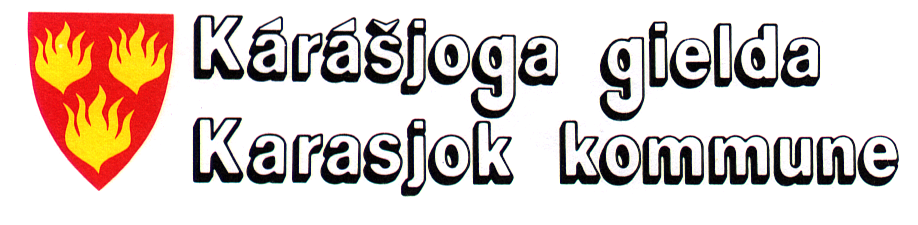 